Maison d'Unité Lyon 2023 - 2024 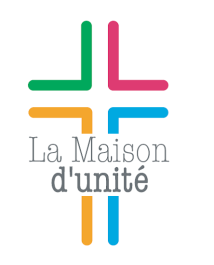 Vivre  un an en coloc’ avec des jeunes de la Maison d'UnitéDemande de confirmation de candidature à envoyer à :Marie Jo Guichenuy : mjo.guichenuy@free.fr – 06 78 33 97 02 ou Françoise Sternberger : françoise.sternberger2@orange.fr - 06 13 38 49 84Nom et prénoms…………………………………………………………………………………………….Nationalité………………………………………………………………………………………………………Date et lieu de naissance…………………………………………………………………………………Téléphone………………………………… email……………………………...............................Personnes à joindre en cas d’urgence : Nom-adresse-tel-mail- parenté……………………………………………………………………………………………………………………………………………………………………………………………………………………………………………………………...........................................................................................................1. Quelles sont tes expériences de vie en collectivité (Famille nombreuse, colonies, scoutisme….)……………………………………………………………………………………………………………………………………………………………………………………………………………………………………………………………………………………………………………………………………………………………………..2.Précise tes motivations pour cette candidature,  ton attente, ton projet pour  cette année ........................................................................................................................................................................................................................................................................................................................................................................................................................................................................................................................................................................................................................................................................................................................................................................................................................................................................................................................................................................................................3. Un prêtre, un pasteur, un responsable d'aumônerie, une personne engagée... appuierait-il ta demande ? ..................................................................................................................................................................................................................................................4. Sois conscient(e) que tu dois être libre tous les mercredis soirs (hors vacances scolaires) pour un partage de foi et une formation à partir de 19h. il faut aussi prévoir 3 we dans l’année.Es-tu prêt(e) à cela ?Oui Non Réserve (explique) : ………………………………………………………………………………………………………………………………………………………………………………………………………………………………………………5. Quelles ont été tes études, tes activités  professionnelles antérieures, tes engagements ?.............................................................................................................................................................................................................................................................................................................................................................................................................................................................................................................................................................................................................................6. Quelles activités hors études envisages-tu pour l'année 2023-2024 ?......................................................................................................................................................................................................................................................................................................................................................................................................................................................................................................................Date et signature :